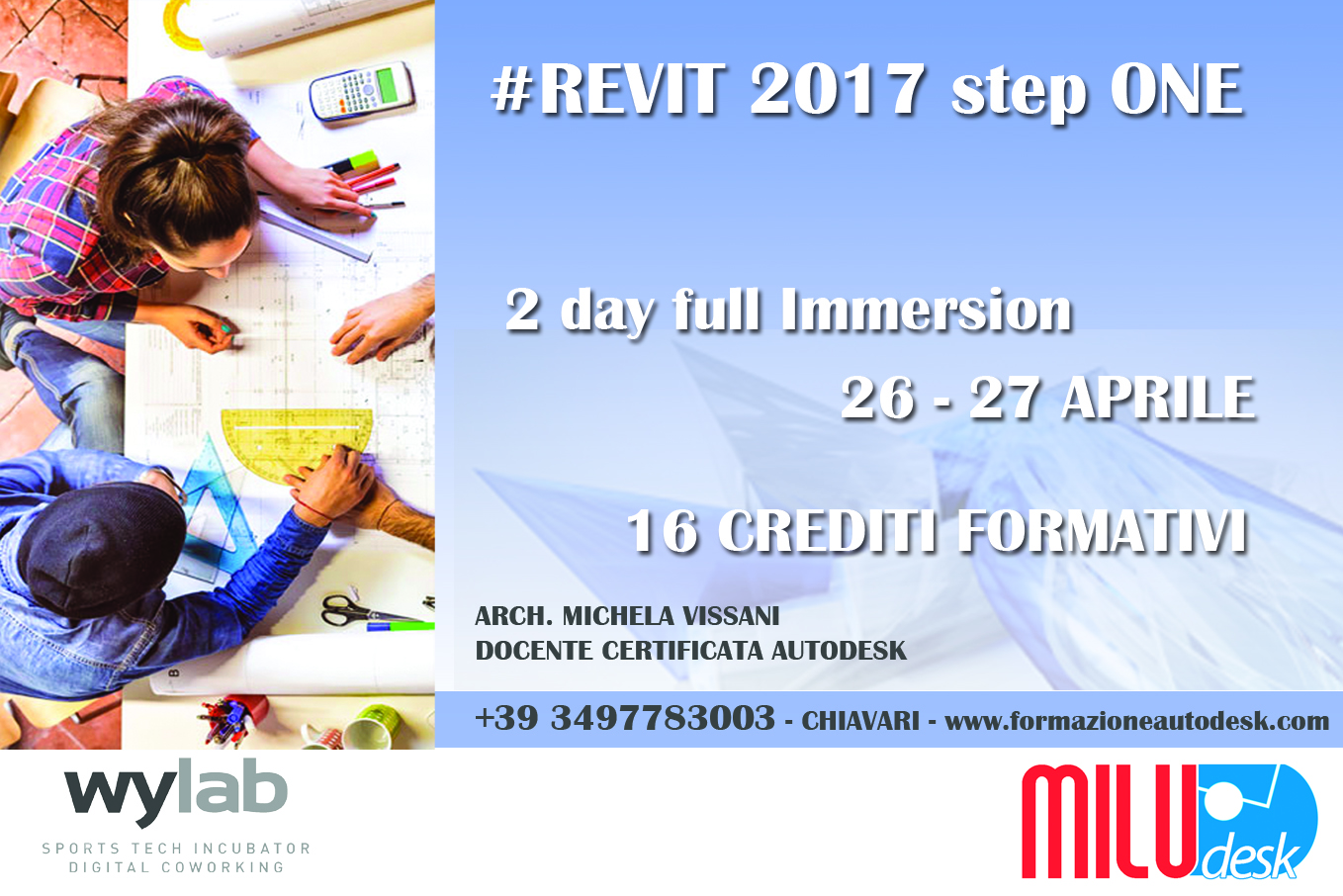 Imparare a progettare con il BIM: Revit - Step ONEDOCENTE:  Arch. Michela Vissani, Docente Certificata Autodesk, Autrice Manuali AutodeskDATA EVENTO: 26 – 27 APRILELUOGO: Autodesk Training Center MILUDESK ( WyLab, Via Davide Gagliardo, 7, 16043 Chiavari GEhttp://www.wylab.net/it/) CERTIFICAZIONI RILASCIATE: CERTIFICAZIONE UFFICIALE AUTODESKORARIO: 9.00-13.00;  14.00-18.00POSTI DISPONIBILI: 6 PERSONEMODALITÀ D’ISCRIZIONE: LINK al https://sites.google.com/site/atcvrsmilu2016/revit-step-1L’iscrizione si perfeziona al ricevimento da parte dell'Autodesk Training Center MILUDESK del modulo d'iscrizione, compilato e sottoscritto in tutte le sue parti, e della copia di avvenuto bonifico da trasmettere a mezzo e-mail: vissani.milu@gmail.comCOSTO: € 251,60CREDITI ATTRIBUITI: N. 16